Western Australia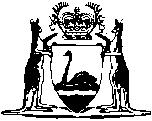 COMMUNITY WELFARE ACT 1972Community Welfare (Community Services Training Centre Advisory Board) Order 1983		This order was cancelled by the Children and Community Services Cancellation Instrument 2006 cl. 4 as at 31 Mar 2006 (see cl. 2 and Gazette 31 Mar 2006 p. 1156).Western AustraliaCommunity Welfare (Community Services Training Centre Advisory Board) Order 1983Contents1.	Citation	12.	Commencement	13.	Community Services Training Centre Advisory Board	14.	Interpretation	15.	Objects and powers of board	26.	Constitution of board	27.	Term of office	38.	Vacancies	39.	Vacancy or irregularity does not affect exercise of power	310.	Chairman	311.	Secretary	412.	Board meetings	413.	Board subject to regulations	4Notes	Compilation table	5Western AustraliaCOMMUNITY WELFARE ACT 1972Community Welfare (Community Services Training Centre Advisory Board) Order 1983MADE by His Excellency the Governor in Executive Council. 1.	Citation		This Order may be cited as the Community Welfare (Community Services Training Centre Advisory Board) Order 1983.2.	Commencement		This Order shall come into operation on the date that it is published in the Government Gazette.3.	Community Services Training Centre Advisory Board		There shall be a board known as the “Community Services Training Centre Advisory Board”.4.	Interpretation		In this Order unless the contrary intention appears — 	“board” means the Community Services Training Centre Advisory Board established by this Order;	“Centre” means the Community Services Training Centre being a centre for the training of welfare staff and personnel, located at 401 Oxford Street, Mount Hawthorn in the State;	“Department” means the Department for Community Welfare in the State;	“Director” means the Director of the Centre;	“Minister” means the Minister for Youth and Community Services;	“the State” means the State of Western Australia.5.	Objects and powers of board		The general objects and powers of the board in assisting the discharge of the functions and duties of the Director of the Department for Community Welfare and the Department are — 	(a)	to advise the Minister on the performance and continuing development of the Centre;	(b)	to assist the Director and staff of the Centre in the assessment of immediate and identified need or demand for existing courses, course curricula, Centre resources and staff;	(c)	to advise on existing and possible future training needs in residential care and other community and welfare areas and to indicate priorities;	(d)	to advise on the best means of equating needs with resources in terms of optimum use of resources, flexibility, accountability and the evaluation of the effectiveness of programmes;	(e)	to advise on staff selection;	(f)	to advise on and assist in budget planning;	(g)	to enquire into any matter concerning the affairs of the Centre when requested by the Minister;	(h)	to report to the Minister in January of each year regarding the overall operations of the Centre;	(i)	to carry out such other incidental functions in relation to the Centre as the Minister may from time to time direct.6.	Constitution of board		The board shall consist of — 	(a)	the Director of the Centre or any person acting in that position who shall be an ex-officio member and act as a special adviser and consultant to the board in the discarge of its responsibilities;	(b)	not less than six and not more than eight persons appointed by the Minister, one of whom shall, if the Council of Social Service nominates a person for appointment when requested to do so by the Minister be a person so nominated.7.	Term of office		Subject to items 8 and 13 of this Order a person appointed by the Minister as a member of the board shall hold office for such period, not exceeding 2 years, as is specified in the instrument of his appointment and shall be eligible for re-appointment.8.	Vacancies		A vacancy in the office of a member of the board occurs if a member dies or tenders his resignation to the Minister and the resignation is accepted.9.	Vacancy or irregularity does not affect exercise of power		The exercise of a power or the performance of a function by the board shall not be invalidated by reason only of there being a vacancy in the office of a member by reason of a defect or irregularity in, or in connection with the appointment of any of them.10.	Chairman	(1)	The board shall appoint a Chairman at the first meeting in each calendar year to hold office until the first meeting of the following calendar year.	(2)	The Chairman may resign his office as such by notice in writing to the board.	(3)	When a member ceases to hold office as Chairman before the expiration of the term of his office as member, the board may appoint another member to be Chairman for the unexpired portion of the term of office of the person in whose place he is appointed.11.	Secretary		A staff member of the Centre shall be allocated by the Director of the Centre to act as secretary to the board.12.	Board meetings		The board shall meet at least once every three months at such place and at such times as the board may determine.13.	Board subject to regulations		The board shall be subject to the following regulations of the Community Welfare Organisation’s Regulations 1980 — Regulations 3, 4, 5, 6, 7, 8, 16, 17 (2), (3), (4), (5), (6), (8), (9), (10), 18, 19 (1), (2), (3), (4), 21, 22, 23.Notes1.	This is a compilation of the Community Welfare (Community Services Training Centre Advisory Board) Order 1983 and includes the amendments referred to in the following Table.Compilation tableCitationGazettalCommencementCommunity Welfare (Community Services Training Centre Advisory Board) Order 19839 December 1983 pp.4816-79 December 1983This order was cancelled by the Children and Community Services Cancellation Instrument 2006 cl. 4 as at 31 Mar 2006 (see cl. 2 and Gazette 31 Mar 2006 p. 1156)This order was cancelled by the Children and Community Services Cancellation Instrument 2006 cl. 4 as at 31 Mar 2006 (see cl. 2 and Gazette 31 Mar 2006 p. 1156)This order was cancelled by the Children and Community Services Cancellation Instrument 2006 cl. 4 as at 31 Mar 2006 (see cl. 2 and Gazette 31 Mar 2006 p. 1156)